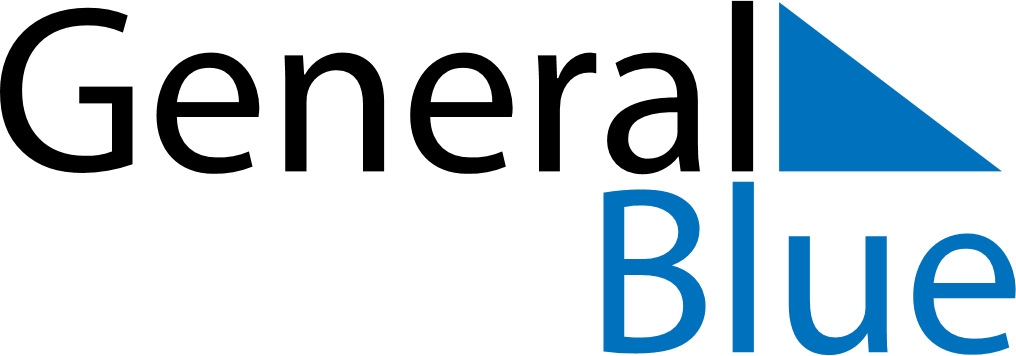 June 2023June 2023June 2023NorwayNorwayMONTUEWEDTHUFRISATSUN12345678910111213141516171819202122232425Midsummar Eve2627282930